2022-2023 EĞİTİM YILI BATIKENT İLKYERLEŞİM ANAOKULUGÜNEŞ GRUBU EKİM AYI AİLE KATILIM ÇİZELGESİ03.10.2022‘Okula Hoş geldin Partisi’Dünya Çocuk Günü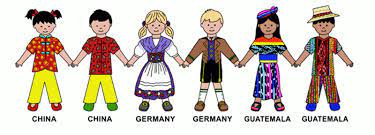 04.10.2022Hayvanları Koruma Günüİstediğim bir hayvanı arkadaşlarıma tanıtıyorum. Sokak hayvanlarını besliyorum.05.10.2022Dedektif olup sınıfta saklanan 1 rakamlarını buluyorum.Ailemizle birlikte  20 ye kadar sayma oyunları oynayalım.06.10.2022Mavi GünüMavi renk bir kıyafet giyerek/aksesuar takarak okula gelelim.07.10.2022Çember şeklini öğreniyorum. Oyuncak GünüPaylaşmak istediğimiz bir oyuncağımızı getirelim.10.10.2022Hoşgeldin Sonbahar😊Hafta sonu ormandan topladığım doğal nesneleri(palamut, kestane, tohum, dal parçası vs) ve bir şeffaf kavanoz getirelim.11.10.2022İsim farkındalığı çalışması yapıyoruz.Oyuncak GünüPaylaşmak istediğimiz bir oyuncağımızı getirelim.12.10.2022Sınıfımızda turşu kuruyoruz. 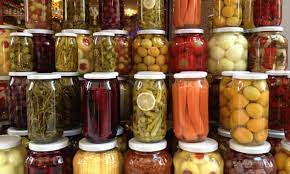 13.10.2022DEĞERLER EĞİTİMİ PROJESİ ETKİNLİĞİ: Yardımlaşma ve İşbirliği değeri hakkında ailece sohbet edelim.Evde,makasla kesme alıştırmaları yapalım.14.10.2022MİNİK TEMA PROJESİ‘Ekosistem’etkinliği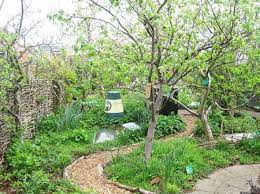 17.10.2022Arıları araştıralım, nasıl bal yaparlar öğrenelim.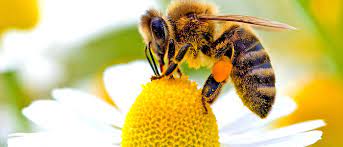 18.10.2022BESLENME DOSTU OKUL PROJESİBesinlerle ilgili bir bilmece öğrenelim, arkadaşlarımıza soralım (kağıda yazarak sınıfa gönderebilirsiniz).19.10.2022Yağmurun oluşumu hakkında sohbet edip deney yapıyoruz.20.10.2022Ailemizle birlikte basit su doku çalışmaları yapalım.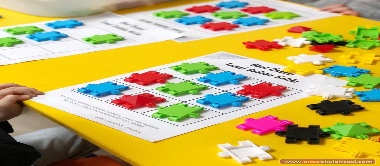 21.10.2022Üçgen şeklini öğreniyorum. Evimizdeki üçgen şeklindeki nesneleri bulalım. 24.10.2022El yıkamanın ve temizliğin öneminden bahsediyoruz, özgün mikroplar yapıyoruz.25.10.2022Ünlü ressam Van Gogh’u tanıyoruz. Eserlerini inceleyelim.26.10.2022Cumhuriyet hakkında  sohbet edelim. Ulu Önderimiz Mustafa Kemal Atatürk’ün hayatını araştıralım.27.10.2022Cumhuriyet Bayramımızı Kutluyoruz. Günün anlam ve önemine         uygun giyinelim.28.10.2022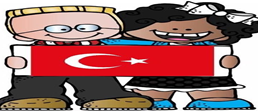 31.10.2022MİNİK TEMA PROJESİOyuncak GünüPaylaşmak istediğimiz bir oyuncağımızı getirelim.Sayın Velimiz ; 01.10.2022 Cumartesi günü 12.30 da Sınıf Veli Toplantımız yapılacaktır. Katılımınız önemle rica olunur.Ekim ayı aile katılım çizelgemizi evimizde görebileceğimiz bir yere asalım, günlük olarak çocuğumuzla birlikte takibini yapalım.Aile katılım çizelgesindeki etkinlikler sınıfta uygulanan etkinlikleri pekiştirici ve bilgi verici amaçlı hazırlanmıştır. Çocuğunuzun ilgisine ve gelişimine göre etkinlikleri çeşitlendirebilirsiniz.                                                                                                                  Filiz METİN-Güneş Grubu ÖğretmenSayın Velimiz ; 01.10.2022 Cumartesi günü 12.30 da Sınıf Veli Toplantımız yapılacaktır. Katılımınız önemle rica olunur.Ekim ayı aile katılım çizelgemizi evimizde görebileceğimiz bir yere asalım, günlük olarak çocuğumuzla birlikte takibini yapalım.Aile katılım çizelgesindeki etkinlikler sınıfta uygulanan etkinlikleri pekiştirici ve bilgi verici amaçlı hazırlanmıştır. Çocuğunuzun ilgisine ve gelişimine göre etkinlikleri çeşitlendirebilirsiniz.                                                                                                                  Filiz METİN-Güneş Grubu ÖğretmenSayın Velimiz ; 01.10.2022 Cumartesi günü 12.30 da Sınıf Veli Toplantımız yapılacaktır. Katılımınız önemle rica olunur.Ekim ayı aile katılım çizelgemizi evimizde görebileceğimiz bir yere asalım, günlük olarak çocuğumuzla birlikte takibini yapalım.Aile katılım çizelgesindeki etkinlikler sınıfta uygulanan etkinlikleri pekiştirici ve bilgi verici amaçlı hazırlanmıştır. Çocuğunuzun ilgisine ve gelişimine göre etkinlikleri çeşitlendirebilirsiniz.                                                                                                                  Filiz METİN-Güneş Grubu ÖğretmenSayın Velimiz ; 01.10.2022 Cumartesi günü 12.30 da Sınıf Veli Toplantımız yapılacaktır. Katılımınız önemle rica olunur.Ekim ayı aile katılım çizelgemizi evimizde görebileceğimiz bir yere asalım, günlük olarak çocuğumuzla birlikte takibini yapalım.Aile katılım çizelgesindeki etkinlikler sınıfta uygulanan etkinlikleri pekiştirici ve bilgi verici amaçlı hazırlanmıştır. Çocuğunuzun ilgisine ve gelişimine göre etkinlikleri çeşitlendirebilirsiniz.                                                                                                                  Filiz METİN-Güneş Grubu Öğretmen